          ASSOCIATION OF RUSSIAN BALLET & THEATRE ARTS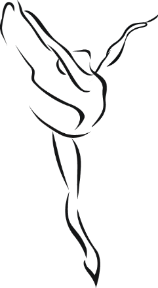 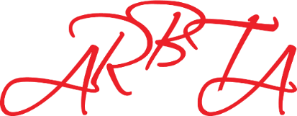 (non-profit making organisation)Patrons:  Mikhail  Messerer,  Olga  Sebadoch,  Svetlana  Adyrkhaeva, Elena Glurjidze      Centre Policy, Procedures and Licence ChecklistPlease indicate, by ticking the appropriate boxes that you have the following Policies, Procedures, and Licences in place.Health & SafetyHealth & SafetyFirst Aid Kit                                       Accident BookEvacuation proceduresFire Safety Management PolicyHealth & Safety PolicyRisk Assessment & Management PolicySafeguarding, Child Protection & Suitability of StaffSafeguarding, Child Protection & Suitability of StaffSafeguarding & Child protection PolicyDBS Checks for staff & volunteersDesignated Safeguard Lead (DSL)GovernanceGDPR CompliantStudent Registration FormStudent Records & RegistersSchool Prospectus & Rule BookMusic Licences (PRS/PPL)Additional Policies & ProceduresComplaints Procedure/PolicyEqual Opportunities PolicyEmployers Insurance Public Liability InsuranceWhistle Blowing Policy